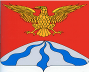 АДМИНИСТРАЦИЯ  МУНИЦИПАЛЬНОГО ОБРАЗОВАНИЯ«ХОЛМ - ЖИРКОВСКИЙ  РАЙОН»  СМОЛЕНСКОЙ   ОБЛАСТИП О С Т А Н О В Л Е Н И Еот 02.11.2016  № 540Об утверждении Порядка доступа работников Администрации муниципального образования «Холм-Жирковский район» Смоленской области в помещения,  в которых ведется обработка  персональных   данных	Администрация муниципального образования «Холм-Жирковский район» Смоленской области 	п о с т а н о в л я е т:1. Утвердить 	прилагаемый Порядок доступа работников Администрации муниципального образования «Холм-Жирковский район» Смоленской области в помещения,  в которых ведется обработка  персональных   данных.2.	Контроль за исполнением настоящего постановления  возложить на начальника отдела по информационной политике Администрации муниципального образования «Холм-Жирковский район» Смоленской области (Л.А. Лукашова).3. Настоящее постановление вступает в силу после дня его подписания.Глава  муниципального  образования«Холм – Жирковский  район»  Смоленской  области                                                                      О.П. МакаровПорядок доступа работников Администрации муниципального образования «Холм-Жирковский район» Смоленской области в помещения, в которых ведется обработка  персональных   данных	1. Настоящий Порядок доступа  муниципальных  служащих и работников Администрации (далее – Работники) в помещения, в которых ведется обработка  персональных   данных, (далее – Порядок) устанавливают единые требования к доступу Работников Администрации в служебные помещения в целях предотвращения нарушения прав субъектов  персональных   данных,  обрабатываемых  в Администрации, и обеспечения соблюдения требований законодательства о  персональных   данных. 	2. Настоящий Порядок обязателен для применения и исполнения всеми Работниками Администрации.	3. Помещения, в которых ведется обработка персональных данных, должны отвечать определенным нормам и исключать возможность бесконтрольного проникновения в них посторонних лиц и гарантировать сохранность находящихся в этих помещениях документов и средств автоматизации.	4. Входные двери оборудуются замками, гарантирующими надежное закрытие помещений в нерабочее время.	5. По завершению рабочего дня, помещения, в которых ведется обработка персональных данных, закрываются.	6. Вскрытие помещений, где ведется обработка персональных данных, производят Работники, работающие в этих помещениях.	7. При отсутствии сотрудников Администрации, работающих в этих помещениях, помещения могут быть вскрыты комиссией, созданной по указанию Главы муниципального образования.	8. В случае утраты ключей от помещений немедленно заменяется замок.	9. Уборка в помещениях, где ведется обработка персональных данных, производится только в присутствии служащих, работающих в этих помещениях.	10. При обнаружении повреждений запоров или других признаков, указывающих на возможное проникновение в помещения, в которых ведется обработка персональных данных, посторонних лиц, эти помещения не вскрываются, а составляется акт и о случившемся немедленно ставятся в известность Глава муниципального образования и  органы  МВД.	11. Одновременно принимаются меры по охране места происшествия и до прибытия работников органов МВД в эти помещения никто не допускается.СПИСОК ПОМЕЩЕНИЙ Администрации муниципального образования «Холм-Жирковский район» Смоленской области, в которых обрабатываются персональные данные и доступ к ним, а также перечень должностей Администрации, замещение которых предусматривает осуществление обработки персональных данных либо осуществление доступа к персональным даннымДля хранения бумажных документов предназначены кабинеты, в здании расположения Администрации по адресу: Смоленская область,               пгт. Холм-Жирковский, ул. Нахимовская, д.9Кабинет Главы муниципального образования  (3 этаж);Кабинет заместителей Главы муниципального образования                          (2 и 3 этажи);Кабинет специалистов отдела по городскому хозяйству (1 этаж);Кабинет архива  (1 этаж).	2. Для размещения автоматизированных рабочих мест (АРМ) информационных систем персональных данных (ИСПДн) предназначены кабинеты в здании по адресу: Смоленская область пгт. Холм-Жирковский,  ул. Нахимовская, д.9Кабинет Главы муниципального образования  (3 этаж);Кабинет заместителей Главы муниципального образования                          (2 и 3 этажи).3. Перечень помещений, в которых осуществляется обработка и хранение персональных данных.Приложение 
к постановлению Администрации муниципального  образования «Холм-Жирковский район» Смоленской областиот  02.11.2016 № 540Номер кабинетаНаименование должности сотрудника, осуществляющего обработку ПДОбрабатываемые персональные данные Кабинет Главы муниципального образованияГлава муниципального образования-Все виды персональных данных-Персональные данные граждан, заявителейКабинет заместителей Главы муниципального образованияЗаместители Главы муниципального образования-Все виды персональных данных-Персональные данные граждан, заявления которых рассматриваются специалистом, персональные данные, необходимые для проведения контрольных мероприятий, исполнения договоров и другиеКабинет специалиста отдела по городскому хозяйствуВедущий специалист-Персональные данные граждан, заявления которых рассматриваются специалистом,-Персональные данные сотрудниковКабинет архива-Все виды персональных данных